УПРАВЛЕНИЕ ДЕЛАМИ ГУБЕРНАТОРА И ПРАВИТЕЛЬСТВАСАХАЛИНСКОЙ ОБЛАСТИПРИКАЗот 8 февраля 2024 г. N 1-3.14-83/24ОБ УТВЕРЖДЕНИИ ПОРЯДКА ПРОВЕДЕНИЯ ОЦЕНКИ РЕЗУЛЬТАТОВРЕАЛИЗАЦИИ СОЦИАЛЬНЫХ ПРОЕКТОВВ соответствии с пунктом 5.7 Положения о конкурсе социальных проектов на предоставление грантов в форме субсидии, утвержденного постановлением Правительства Сахалинской области от 01.12.2017 N 561 "О конкурсе социальных проектов на предоставление грантов в форме субсидии":1. Утвердить Порядок проведения оценки результатов реализации социальных проектов (прилагается).2. Опубликовать настоящий приказ на "Официальном интернет-портале правовой информации" (www.pravo.gov.ru) и разместить на официальном сайте управления делами Губернатора и Правительства Сахалинской области.Исполняющий обязанностиуправляющего делами Губернатораи Правительства Сахалинской областиО.А.РучковаПриложениек приказууправления делами Губернатораи Правительства Сахалинской областиот 08.02.2024 N 1-3.14-83/24ПОРЯДОКПРОВЕДЕНИЯ ОЦЕНКИ РЕЗУЛЬТАТОВ РЕАЛИЗАЦИИ СОЦИАЛЬНЫХ ПРОЕКТОВ1.1. Настоящий Порядок проведения оценки результатов реализации социальных проектов определяет сроки и процедуры проведения оценки результатов реализации социальных проектов, а также устанавливает критерии, по которым осуществляется оценка реализации социального проекта (далее - оценка).Оценка осуществляется в целях эффективности и совершенствования деятельности, связанной с подготовкой и проведением конкурсов, предоставлением грантов социально ориентированным некоммерческим организациям, инициативным гражданам Сахалинской области (включая информационное сопровождение конкурсов, оказание информационной, консультационной и методической поддержки при разработке и реализации проектов, проведение независимой экспертизы представленных на конкурсы проектов, мониторинг проектов), в том числе формирования у социально ориентированных некоммерческих организаций, инициативных граждан Сахалинской области, которые прошли отбор, дополнительных стимулов к успешному выполнению проектов.1.2. Оценка проводится управлением общественных коммуникаций Правительства Сахалинской области (далее - организатор).1.3. Оценке в соответствии с настоящим Порядком подлежат результаты социальных проектов, реализованных социально ориентированными некоммерческими организациями, инициативными гражданами Сахалинской области, которые прошли отбор в соответствии с постановлением Правительства Сахалинской области от 01.12.2017 N 561 "О конкурсе социальных проектов на предоставление грантов в форме субсидии" (далее - проект, грантополучатель) и заключили договор/соглашение о предоставлении субсидии с управлением делами Губернатора и Правительства Сахалинской области (далее - соглашение, главный распорядитель).1.4. Оценка не проводится в случаях:1.4.1. досрочного прекращения реализации проекта в связи с отказом грантополучателя и (или) главного распорядителя от исполнения соглашения;1.4.2. в случае нарушения грантополучателем условий и порядка предоставления гранта.1.5. Оценка осуществляется ежегодно, не позднее второго квартала текущего года, в отношении проектов, реализация которых завершилась в предыдущем календарном году.Оценка проектов, реализация которых завершилась в 2021 и 2022 годах, осуществляется не позднее 31 марта 2024 года.1.6. Оценка включает следующие процедуры:1.6.1. внутренняя оценка;1.6.2. внешняя оценка;1.6.3. подведение итогов оценки результатов реализации проектов.1.7. Оценка включает следующие критерии реализации проекта:1.7.1. проект реализован успешно;1.7.2. проект реализован удовлетворительно;1.7.3. проект реализован неудовлетворительно.2. Внутренняя оценка2.1. Внутренняя оценка осуществляется на основании отчетов, которые предоставил грантополучатель в соответствии с соглашением, и документов, имеющихся в распоряжении главного распорядителя и организатора (далее - оценка отчетов), в их числе:2.1.1. отчет о реализации плана мероприятий по достижению результата предоставления Гранта (контрольных точек);2.1.2. отчет о достижении значений результата предоставления гранта и характеристик;2.1.3. информационный отчет;2.1.4. заключение главного распорядителя о результатах финансовой проверки гранта (далее - заключение).2.2. Оценка отчетов осуществляется по следующим показателям:2.2.1. достижение результата предоставления гранта;2.2.2. информационная открытость.2.3. Определение показателя "достижение результата предоставления гранта" проводится путем сравнения установленных соглашением значений характеристик и фактически достигнутых по итогам реализации проекта на основании отчетов, предусмотренных пунктами 2.1.1 и 2.1.2 настоящего Порядка, и заключения.Показатель "достижение результата предоставления гранта" определяется в баллах:20 баллов - значения результата предоставления гранта и характеристики, установленных соглашением, достигнуты полностью и составляет 95% и выше;10 баллов - достижение значений результата предоставления гранта и характеристики, установленных соглашением, составляет не более 75%;0 баллов - достижение значений результата предоставления гранта и характеристики, установленных соглашением, составляет не более 50%.2.4. Определение показателя "информационная открытость" проводится путем установления уровня освещения в средствах массовой информации и (или) в сети Интернет информации о реализации проекта на основании информационного отчета, документов и материалов, подтверждающих проведение мероприятий, предусмотренного пунктом 2.1.3 настоящего Порядка.Показатель "информационная открытость" определяется в баллах:20 баллов - высокий уровень - информация о реализации проекта активно освещалась в средствах массовой информации и (или) в сети Интернет;10 баллов - средний уровень - информация о реализации проекта освещалась в средствах массовой информации и (или) в сети Интернет, но к уровню информационной открытости имеются замечания.0 баллов - низкий уровень - реализация проекта не освещалась в средствах массовой информации и (или) в сети "Интернет".2.5. После окончания оценки отчетов формируется итог внутренней оценки по формуле:Хо = (П1 + П2 + П3 + П4), где:Хо - общий балл;П1, П2, П3, П4 - балл, полученный после оценки отчетов.3. Внешняя оценка3.1. Организатор может обеспечить возможность участия в оценке результатов проекта заинтересованных лиц, в их числе:- гражданин и (или) организация, которые являлись благополучателями проекта либо интересы которых были затронуты в ходе реализации проекта;- Общественная палата Сахалинской области;- органы исполнительной власти Сахалинской области;- органы местного самоуправления Сахалинской области;- члены конкурсной комиссии.3.2. Возможность участия в оценке результатов реализации проектов заинтересованных лиц обеспечивается посредством размещения на официальном сайте Губернатора и Правительства Сахалинской области, сайте регионального грантового конкурса (сахалин.гранты.рф) или ином информационном интернет-портале информации о проведении оценки и способах ее проведения.Заинтересованные лица в срок не менее 30 календарных дней со дня опубликования информации о начале оценки результатов реализации проектов могут давать оценку успешности реализации проекта и комментарии, обосновывающие оценку.3.3. Оценка результатов проекта заинтересованными лицами осуществляется по следующим показателям:- успешный проект;- удовлетворительный проект;- проект реализован плохо.3.4. Показатель "успешный проект" означает, что:- грантополучатель добросовестно осуществил проект, не допустив отклонений от первоначального замысла, которые привели бы к снижению положительного социального эффекта от проекта;- в ходе реализации проекта решалась актуальная и социально значимая проблема, а результаты проекта оказались полезными для целевой группы;- информация о проекте была доступна целевой группе, основные мероприятия проекта освещались в средствах массовой информации и (или) в сети "Интернет".3.5. Показатель "удовлетворительный проект" означает, что проект в целом выполнен, значительная часть его результатов достигнута, при этом к качеству проведения отдельных мероприятий и (или) уровню информационной открытости проекта имеются замечания.3.6. Показатель "проект реализован плохо" означает, что по итогам выполнения проекта не был получен положительный социальный эффект, запланированные результаты в основном не были достигнуты либо имеются другие существенные замечания к реализации проекта.3.7. Организатор после окончания оценки результатов проекта заинтересованными лицами обобщает информацию, полученную от заинтересованных лиц следующим образом:60 баллов - присваивается проекту, получившему более 50% голосов заинтересованных лиц с оценкой "успешный проект" от общего числа заинтересованных лиц, принявших участие в оценке;30 баллов - присваивается проекту, получившему 50% или не более 50% голосов заинтересованных лиц с оценкой "удовлетворительный проект" от общего числа заинтересованных лиц, принявших участие в оценке;0 баллов - присваивается проекту, получившему более 50% голосов заинтересованных лиц с оценкой "проект реализован плохо" от общего числа заинтересованных лиц, принявших участие в оценке.4. Подведение итогов оценки результатов реализации проектов4.1. Подведение итогов оценки результатов реализации проектов включает в себя:4.1.1. определение сводной оценки результата реализации проекта (далее - сводная оценка);4.1.2. отнесение проекта к одному из следующих критериев оценки в соответствии с критериями, предусмотренными пунктом 1.7 настоящего Порядка;4.1.3. подготовка отчета об оценке результатов реализации проектов.4.2. Сводная оценка состоит из итоговой оценки успешности реализации проекта, рассчитанной по формуле:Х = Хо + Хз, где:Х - сводная оценка;Хо - общий балл, рассчитанный организатором после внутренней оценки;Хз - общий балл, рассчитанный организатором после внешней оценки.4.3. По итогам расчета сводной оценки каждого проекта, рассчитанной в соответствии с пунктом 4.2 настоящего порядка, организатор относит проект к одному из следующих критериев оценки, предусмотренных пунктом 1.7 настоящего Порядка:4.3.1. проект, набравший от 80 и выше баллов сводной оценки, соответствует критерию "проект реализован успешно";4.3.2. проект, набравший от 50 до 70 баллов сводной оценки, соответствует критерию "проект реализован удовлетворительно";4.3.3. проект, набравший менее 50 баллов сводной оценки, соответствует критерию "проект реализован неудовлетворительно".4.4. По результатам завершения процедур, предусмотренных пунктами 4.2 и 4.3 настоящего Порядка, организатор готовит отчет об оценке результатов проектов, содержащий следующую информацию:4.4.1. краткую информацию о ходе проведения оценки результатов проектов;4.4.2. информацию об основных итогах оценки результатов проектов;4.4.3. список "успешно" реализованных проектов, включающий следующие сведения о проектах:номер заявки на участие в конкурсе, по итогам рассмотрения которой был предоставлен грант;название проекта;наименование организации/Ф.И.О. инициативного гражданина Сахалинской области;грантовое направление;размер гранта;фактически использованную сумму гранта;количество набранных баллов;4.4.4. список "удовлетворительно" реализованных проектов, включающий следующие сведения о проектах:номер заявки на участие в конкурсе, по итогам рассмотрения которой был предоставлен грант;название проекта;наименование организации/Ф.И.О. инициативного гражданина Сахалинской области;грантовое направление;размер гранта;фактически использованную сумму гранта;количество набранных баллов;4.4.5. список "неудовлетворительно" реализованных проектов, включающий следующие сведения о проектах:номер заявки на участие в конкурсе, по итогам рассмотрения которой был предоставлен грант;название проекта;наименование организации/Ф.И.О. инициативного гражданина Сахалинской области;грантовое направление;размер гранта;фактически использованную сумму гранта;количество набранных баллов.4.5. Организатор определяет лучшие проекты "ТОП-5" из числа проектов, "успешно" реализованных. Грантополучатели, чьи проекты вошли в "ТОП-5", могут быть представлены к награждению в соответствии с нормативными правовыми актами Сахалинской области.4.6. Информация об оценке результатов проектов размещается на официальном сайте Губернатора и Правительства Сахалинской области, сайте регионального грантового конкурса (сахалин.гранты.рф) или ином информационном интернет-портале.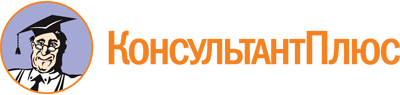 Приказ Управления делами Губернатора и Правительства Сахалинской области от 08.02.2024 N 1-3.14-83/24
"Об утверждении Порядка проведения оценки результатов реализации социальных проектов"Документ предоставлен КонсультантПлюс

www.consultant.ru

Дата сохранения: 02.06.2024
 